	КАРАР	                               РЕШЕНИЕ             31 март  2016 й.                       №   61                     31 марта 2016 г.О счетной комиссии восьмого заседания Совета сельского поселения  Максим – Горьковский сельсовет муниципального района Белебеевский район Республики БашкортостанВ соответствии со статьей 29 Регламента Совета сельского поселения Максим – Горьковский сельсовет муниципального района Белебеевский район Республики Башкортостан, Совет сельского поселения Максим – Горьковский сельсовет муниципального района Белебеевский район Республики БашкортостанРЕШИЛ:	Избрать счетную комиссию в следующем составе:     1. Любицкий Юрий  Александрович, депутат избирательного округа № 6;     2. Федоров Валерий Арсентьевич, депутат избирательного округа  № 10;     3. Денисова Алевтина Ивановна, депутат избирательного округа № 7.            Председатель Совета                                                             Н.К. Красильникова    БАШКОРТОСТАН   РЕСПУБЛИКА3ЫБ2л2б2й районы муниципаль райлныны8Максим-Горький ауыл  Советы ауыл  бил2м23е  Советы.Горький ис. ПУЙ ауылы, Бакса  урамы, 3          Тел. 2-07-40, факс: 2-08-98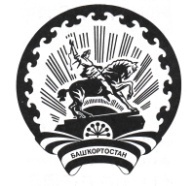 РЕСПУБЛИКА   БАШКОРТОСТАНСовет  сельского поселенияМаксим – Горьковский  сельсоветмуниципального района  Белебеевский район452014, с. ЦУП им. М, Горького, ул. Садовая, д.3         Тел. 2-08-98, факс: 2-08-98